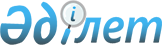 Об организации общественных работ по Уйгурскому району
					
			Утративший силу
			
			
		
					Постановление акимата Уйгурского района Алматинской области от 11 февраля 2014 года N 02-54. Зарегистрировано Департаментом юстиции Алматинской области 04 марта 2014 года N 2601. Утратило силу постановлением акимата Уйгурского района Алматинской области от 09 сентября 2014 года № 09-333      Сноска. Утратило силу постановлением акимата Уйгурского района Алматинской области от 09.09.2014 № 09-333 (вводится в действие по истечении десяти календарных дней после дня его первого официального опубликования).      Примечание РЦПИ.

      В тексте документа сохранена пунктуация и орфография оригинала.

      В соответствии с подпунктом 5) статьи 7, подпунктом 2) пункта 5 статьи 20 Закона Республики Казахстан от 23 января 2001 года "О занятости населения" и постановлением Правительства Республики Казахстан от 19 июня 2001 года N 836 "О мерах по реализации Закона Республики Казахстан от 23 января 2001 года "О занятости населения" акимат Уйгурского района ПОСТАНОВЛЯЕТ:



      1. Организовать общественные работы в Уйгурском районе.



      2. Утвердить перечень организаций, в которых будут проводиться общественные работы, виды, объемы и конкретные условия общественных работ, размеры оплаты труда участников и источники их финансирования, а также определить спросы и предложения на общественные работы по Уйгурскому району согласно приложению.



      3. Признать утратившим силу постановление акимата Уйгурского района от 01 апреля 2013 года N 04-78 "Об организации общественных работ по Уйгурскому району" (зарегистрированного в Реестре нормативных правовых актов N 2349 от 24 апреля 2013 года, опубликованного в районной газете "Қарадала тынысы–Қарадала нәпәси" N 18(18) от 02 мая 2013 года).



      4. Контроль за исполнением настоящего постановления возложить на курирующего (вопросы социальной сферы) заместителя акима района.



      5. Настоящее постановление вступает в силу со дня государственной регистрации в органах юстиции и вводится в действие по истечении десяти календарных дней после дня его первого официального опубликования.      Аким района                                К. Омаров      СОГЛАСОВАНО      Руководитель государственного

      учреждения "Отдел занятости и

      социальных программ

      Уйгурского района"                         Амирдинов Вахидин Амирдинович

      11 февраля 2014 годаПриложение утвержденное

постановлением акимата

Уйгурского района "Об

организации общественных

работ по Уйгурскому району"

от 11 февраля 2014 года N 02-54 Перечень организаций, в которых будут проводиться общественные

работы, виды, объемы и конкретные условия общественных работ,

размеры оплаты труда участников и источники их финансирования,

а также спросы и предложения на общественные работы по

Уйгурскому районупродолжение таблицы
					© 2012. РГП на ПХВ «Институт законодательства и правовой информации Республики Казахстан» Министерства юстиции Республики Казахстан
				NПеречень организацийВиды общественных работОбъемы и конкретные условия общественных работNПеречень организацийВиды общественных работОбъем (на одного участника)1Государственное учреждение "Управление юстиции Уйгурского района"Работа с архивными документами (подшивка и брошюрование документов).До 600 документов.2Уйгурский филиал коммунального государственного учреждения "Государственный архив Алматинской области"Оказание помощи в оформлении архивных документов (реставрация, подшивка и брошюрование книг).До 700 документов.3Уйгурский территориальный отдел Департамента по исполнению судебных актов Алматинской областиОбработка документов сдаваемых в архив (реставрация и подшивка документов).До 500 документов.4Общественное обьединение "Партия "Нұр Отан" Уйгурский районный филиалОбработка документов сдаваемых в архив (подшивка и брошюрование документов).До 500 документов.5Уйгурский районный отдел Алматинского областного комитета- филиала общественного обьединения - Общества Красного Полумесяца Республики Казахстан Оказание помощи при организации благотворительных акций для детей с ограниченными возможностями (оформление зала, развешивание шаров).До 10 мероприятий.6Государственное коммунальное казенное предприятие "Районный дом культуры Акима Уйгурского района"Оказание помощи в проведении культурных мероприятий.(оформление зала, развешивание флажков).До 10 культурных мероприятий.7Государственное учреждение "Отдел занятости и социальных программ Уйгурского района" Курьерская работа (размножение и доставка документов);Обработка документов сдаваемых в архив (реставрация и подшивка книг).До 150 документов;До 500 документов.8Республиканское государственное учреждение "Отдел по делам обороны Уйгурского района Алматинской области"Оказание помощи во время призывной кампании (распространение листков призывника).До 300 листков призывника.9Республиканское государственное казенное предприятие "Уйгурское районное отделение Алматинского областного филиала "Государственный центр по выплате пенсий"Обработка документов сдаваемых в архив (подшивка и брошюрование книг).До 500 документов.10Коммунальное государственное учреждение "Детская и юношеская спортивная школа Уйгурского района"Оказание помощи в благоустройстве и озеленении территории (вырубка сухих деревьев, покос трав, высадка цветов и молодых насаждений, полив, прополка, побелка деревьев, бордюр вдоль дорог, очистка от мусора).До 1500 квадратных метров.11Уйгурский районный филиал государственного казенного предприятия "Центр недвижимости по Алматинской области"Обработка документов сдаваемых в архив (подшивка и брошюрование книг).До 500 документов.12Общественное обьединение "Инвалидов-опорников Уйгурского района"Оказание помощи инвалидам-опорникам (доставка лекарств по рецепту врача и продуктов питания на дом)До 10 семей.13Государственное учреждение "Аппарат акима Аватского сельского округа Уйгурского района"Оказание помощи в благоустройстве и озеленении территории (вырубка сухих деревьев, покос трав, высадка цветов и молодых насаждений, полив, прополка, побелка деревьев, бордюр вдоль дорог, очистка от мусора);Оказание помощи одиноким престарелым и инвалидам (доставка лекарств по рецепту врача и продуктов питания на дом);Оказание помощи детям с ограниченными возможностями (делать утреннюю гимнастику, лепка из пластилина, рисование); Оказание помощи в заполнении похозяйственной книги (сбор сведений);Оказание помощи в проведении среди молодежи культурных мероприятий (развешивание плакатов, флажков).До 1500 квадратных метров;До 6 семей;До 5 детей;До 50 документов;До 5 культурных мероприятий.14Государственное учреждение "Аппарат акима Актамского сельского округа Уйгурского района"Оказание помощи в благоустройстве и озеленении территории (вырубка сухих деревьев, покос трав, высадка цветов и молодых насаждений, полив, прополка, побелка деревьев, бордюр вдоль дорог, очистка от мусора);Оказание помощи одиноким престарелым и инвалидам (доставка лекарств по рецепту врача и продуктов питания на дом);Оказание помощи детям с ограниченными возможностями (делать утреннюю гимнастику, лепка из пластилина, рисование);Оказание помощи в заполнении похозяйственной книги (сбор сведений);Оказание помощи в проведении среди молодежи культурных мероприятий (развешивание плакатов, флажков).До 1500 квадратных метров;До 6 семей;До 5 детей;До 50 документов;До 5 культурных мероприятий.15Государственное учреждение "Аппарат акима Бахарского сельского округа Уйгурского района"Оказание помощи в благоустройстве и озеленении территории (вырубка сухих деревьев, покос трав, высадка цветов и молодых насаждений, полив, прополка, побелка деревьев, бордюр вдоль дорог, очистка от мусора);Оказание помощи одиноким престарелым и инвалидам (доставка лекарств по рецепту врача и продуктов питания на дом);Оказание помощи детям с ограниченными возможностями (делать утреннюю гимнастику, лепка из пластилина, рисование); Оказание помощи в заполнении похозяйственной книги (сбор сведений); Оказание помощи в проведении среди молодежи культурных мероприятий (развешивание плакатов, флажков).До 1500 квадратных метров;До 6 семей;До 5 детей;До 50 документов;До 5 культурных мероприятий.16Государственное учреждение "Аппарат акима Дардамтинского сельского округа Уйгурского района"Оказание помощи в благоустройстве и озеленении территории (вырубка сухих деревьев, покос трав, высадка цветов и молодых насаждений, полив, прополка, побелка деревьев, бордюр вдоль дорог, очистка от мусора);Оказание помощи одиноким престарелым и инвалидам (доставка лекарств по рецепту врача и продуктов питания на дом);Оказание помощи детям с ограниченными возможностями (делать утреннюю гимнастику, лепка из пластилина, рисование); Оказание помощи в заполнении похозяйственной книги (сбор сведений); Оказание помощи в проведении среди молодежи культурных мероприятий (развешивание плакатов, флажков).До 1500 квадратных метров;До 6 семей;До 5 детей;До 50 документов;До 5 культурных мероприятий.17Государственное учреждение "Аппарат акима Калжатского сельского округа Уйгурского района"Оказание помощи в благоустройстве и озеленении территории (вырубка сухих деревьев, покос трав, высадка цветов и молодых насаждений, полив, прополка, побелка деревьев, бордюр вдоль дорог, очистка от мусора);Оказание помощи одиноким престарелым и инвалидам (доставка лекарств по рецепту врача и продуктов питания на дом);Оказание помощи детям с ограниченными возможностями (делать утреннюю гимнастику, лепка из пластилина, рисование); Оказание помощи в заполнении похозяйственной книги (сбор сведений); Оказание помощи в проведении среди молодежи культурных мероприятий (развешивание плакатов, флажков).До 1500 квадратных метров;До 6 семей;До 5 детей;До 50 документов;До 5 культурных мероприятий.18Государственное учреждение "Аппарат акима Кетменского сельского округа Уйгурского района"Оказание помощи в благоустройстве и озеленении территории (вырубка сухих деревьев, покос трав, высадка цветов и молодых насаждений, полив, прополка, побелка деревьев, бордюр вдоль дорог, очистка от мусора);Оказание помощи одиноким престарелым и инвалидам (доставка лекарств по рецепту врача и продуктов питания на дом);Оказание помощи детям с ограниченными возможностями (делать утреннюю гимнастику, лепка из пластилина, рисование); Оказание помощи в заполнении похозяйственной книги (сбор сведений); Оказание помощи в проведении среди молодежи культурных мероприятий (развешивание плакатов, флажков).До 1500 квадратных метров;До 6 семей;До 5 детей;До 50 документов;До 5 культурных мероприятий.19Государственное учреждение "Аппарат акима Мало-Диханского сельского округа Уйгурского района"Оказание помощи в благоустройстве и озеленении территории (вырубка сухих деревьев, покос трав, высадка цветов и молодых насаждений, полив, прополка, побелка деревьев, бордюр вдоль дорог, очистка от мусора);Оказание помощи одиноким престарелым и инвалидам (доставка лекарств по рецепту врача и продуктов питания на дом);Оказание помощи детям с ограниченными возможностями (делать утреннюю гимнастику, лепка из пластилина, рисование); Оказание помощи в заполнении похозяйственной книги (сбор сведений); Оказание помощи в проведении среди молодежи культурных мероприятий (развешивание плакатов, флажков).До 1500 квадратных метров;До 6 семей;До 5 детей;До 50 документов;До 5 культурных мероприятий.20Государственное учреждение "Аппарат акима Кыргызсайского сельского округа Уйгурского района"Оказание помощи в благоустройстве и озеленении территории (вырубка сухих деревьев, покос трав, высадка цветов и молодых насаждений, полив, прополка, побелка деревьев, бордюр вдоль дорог, очистка от мусора);Оказание помощи одиноким престарелым и инвалидам (доставка лекарств по рецепту врача и продуктов питания на дом);Оказание помощи детям с ограниченными возможностями (делать утреннюю гимнастику, лепка из пластилина, рисование); Оказание помощи в заполнении похозяйственной книги (сбор сведений); Оказание помощи в проведении среди молодежи культурных мероприятий (развешивание плакатов, флажков).До 1500 квадратных метров;До 6 семей;До 5 детей;До 50 документов;До 5 культурных мероприятий.21Государственное учреждение "Аппарат акима Сумбинского сельского округа Уйгурского района"Оказание помощи в благоустройстве и озеленении территории (вырубка сухих деревьев, покос трав, высадка цветов и молодых насаждений, полив, прополка, побелка деревьев, бордюр вдоль дорог, очистка от мусора);Оказание помощи одиноким престарелым и инвалидам (доставка лекарств по рецепту врача и продуктов питания на дом);Оказание помощи детям с ограниченными возможностями (делать утреннюю гимнастику, лепка из пластилина, рисование); Оказание помощи в заполнении похозяйственной книги (сбор сведений); Оказание помощи в проведении среди молодежи культурных мероприятий (развешивание плакатов, флажков).До 1500 квадратных метров;До 6 семей;До 5 детей;До 50 документов;До 5 культурных мероприятий.22Государственное учреждение "Аппарат акима Таскарасуского сельского округа Уйгурского района"Оказание помощи в благоустройстве и озеленении территории (вырубка сухих деревьев, покос трав, высадка цветов и молодых насаждений, полив, прополка, побелка деревьев, бордюр вдоль дорог, очистка от мусора);Оказание помощи одиноким престарелым и инвалидам (доставка лекарств по рецепту врача и продуктов питания на дом);Оказание помощи детям с ограниченными возможностями (делать утреннюю гимнастику, лепка из пластилина, рисование); Оказание помощи в заполнении похозяйственной книги (сбор сведений); Оказание помощи в проведении среди молодежи культурных мероприятий (развешивание плакатов, флажков).До 1500 квадратных метров;До 6 семей;До 5 детей;До 50 документов;До 5 культурных мероприятий.23Государственное учреждение "Аппарат акима Тиирменского сельского округа Уйгурского района"Оказание помощи в благоустройстве и озеленении территории (вырубка сухих деревьев, покос трав, высадка цветов и молодых насаждений, полив, прополка, побелка деревьев, бордюр вдоль дорог, очистка от мусора);Оказание помощи одиноким престарелым и инвалидам (доставка лекарств по рецепту врача и продуктов питания на дом);Оказание помощи детям с ограниченными возможностями (делать утреннюю гимнастику, лепка из пластилина, рисование); Оказание помощи в заполнении похозяйственной книги (сбор сведений); Оказание помощи в проведении среди молодежи культурных мероприятий (развешивание плакатов, флажков).До 1500 квадратных метров;До 6 семей;До 5 детей;До 50 документов;До 5 культурных мероприятий.24Государственное учреждение "Аппарат акима Больше-Аксуского сельского округа Уйгурского района"Оказание помощи в благоустройстве и озеленении территории (вырубка сухих деревьев, покос трав, высадка цветов и молодых насаждений, полив, прополка, побелка деревьев, бордюр вдоль дорог, очистка от мусора);Оказание помощи одиноким престарелым и инвалидам (доставка лекарств по рецепту врача и продуктов питания на дом);Оказание помощи детям с ограниченными возможностями (делать утреннюю гимнастику, лепка из пластилина, рисование); Оказание помощи в заполнении похозяйственной книги (сбор сведений); Оказание помощи в проведении среди молодежи культурных мероприятий (развешивание плакатов, флажков).До 1500 квадратных метров;До 6 семей;До 5 детей;До 50 документов;До 5 культурных мероприятий.25Государственное учреждение "Аппарат акима Шарынского сельского округа Уйгурского района"Оказание помощи в благоустройстве и озеленении территории (вырубка сухих деревьев, покос трав, высадка цветов и молодых насаждений, полив, прополка, побелка деревьев, бордюр вдоль дорог, очистка от мусора);Оказание помощи одиноким престарелым и инвалидам (доставка лекарств по рецепту врача и продуктов питания на дом);Оказание помощи детям с ограниченными возможностями (делать утреннюю гимнастику, лепка из пластилина, рисование); Оказание помощи в заполнении похозяйственной книги (сбор сведений); Оказание помощи в проведении среди молодежи культурных мероприятий (развешивание плакатов, флажков).До 1500 квадратных метров;До 6 семей;До 5 детей;До 50 документов;До 5 культурных мероприятий.26Государственное учреждение "Аппарат акима Чунджинского сельского округа Уйгурского района"Оказание помощи в благоустройстве и озеленении территории (вырубка сухих деревьев, покос трав, высадка цветов и молодых насаждений, полив, прополка, побелка деревьев, бордюр вдоль дорог, очистка от мусора);Оказание помощи одиноким престарелым и инвалидам (доставка лекарств по рецепту врача и продуктов питания на дом);Оказание помощи детям с ограниченными возможностями (делать утреннюю гимнастику, лепка из пластилина, рисование); Оказание помощи в заполнении похозяйственной книги (сбор сведений); Оказание помощи в проведении среди молодежи культурных мероприятий (развешивание плакатов, флажков).До 1500 квадратных метров;До 6 семей;До 5 детей;До 50 документов;До 5 культурных мероприятий.Конкретные условияРазмер оплаты труда участниковИсточники финанси-

рованияСпрос (участник)Предложение (участник)Общественная работа организуется путем создания временных рабочих мест, предназначены специально для безработных. Направление безработных на общественные работы осуществляется районным отделом занятости и социальных программ с их согласия в порядке очередности согласно дате регистрации. Приоритетное право участия в общественных работах имеют безработные, входящие в целевые группы. Между работодателем и безработным заключается индивидуальный трудовой договор. Своевременная выплата заработной платы.Минимальная месячная заработная плата, установленная законодательством Республики КазахстанМестный бюджет22Общественная работа организуется путем создания временных рабочих мест, предназначены специально для безработных. Направление безработных на общественные работы осуществляется районным отделом занятости и социальных программ с их согласия в порядке очередности согласно дате регистрации. Приоритетное право участия в общественных работах имеют безработные, входящие в целевые группы. Между работодателем и безработным согласно законодательству Республики Казахстан заключается индивидуальный трудовой договор. Своевременная выплата заработной платы.Минимальная месячная заработная плата, установленная законодательством Республики КазахстанМестный бюджет22Общественная работа организуется путем создания временных рабочих мест, предназначены специально для безработных. Направление безработных на общественные работы осуществляется районным отделом занятости и социальных программ с их согласия в порядке очередности согласно дате регистрации. Приоритетное право участия в общественных работах имеют безработные, входящие в целевые группы. Между работодателем и безработным согласно законодательству Республики Казахстан заключается индивидуальный трудовой договор. Своевременная выплата заработной платы.Минимальная месячная заработная плата, установленная законодательством Республики КазахстанМестный бюджет22Общественная работа организуется путем создания временных рабочих мест, предназначены специально для безработных. Направление безработных на общественные работы осуществляется районным отделом занятости и социальных программ с их согласия в порядке очередности согласно дате регистрации. Приоритетное право участия в общественных работах имеют безработные, входящие в целевые группы. Между работодателем и безработным заключается индивидуальный трудовой договор. Своевременная выплата заработной платы.Минимальная месячная заработная плата, установленная законодательством Республики КазахстанМестный бюджет22Общественная работа организуется путем создания временных рабочих мест, предназначены специально для безработных. Направление безработных на общественные работы осуществляется районным отделом занятости и социальных программ с их согласия в порядке очередности согласно дате регистрации. Приоритетное право участия в общественных работах имеют безработные, входящие в целевые группы. Между работодателем и безработным заключается индивидуальный трудовой договор. Своевременная выплата заработной платы.Минимальная месячная заработная плата, установленная законодательством Республики КазахстанМестный бюджет33Общественная работа организуется путем создания временных рабочих мест, предназначены специально для безработных. Направление безработных на общественные работы осуществляется районным отделом занятости и социальных программ с их согласия в порядке очередности согласно дате регистрации. Приоритетное право участия в общественных работах имеют безработные, входящие в целевые группы. Между работодателем и безработным заключается индивидуальный трудовой договор. Своевременная выплата заработной платы.Минимальная месячная заработная плата, установленная законодательством Республики КазахстанМестный бюджет44Общественная работа организуется путем создания временных рабочих мест, предназначены специально для безработных. Направление безработных на общественные работы осуществляется районным отделом занятости и социальных программ с их согласия в порядке очередности согласно дате регистрации. Приоритетное право участия в общественных работах имеют безработные, входящие в целевые группы. Между работодателем и безработным заключается индивидуальный трудовой договор. Своевременная выплата заработной платы.Минимальная месячная заработная плата, установленная законодательством Республики КазахстанМестный бюджет1010Общественная работа организуется путем создания временных рабочих мест, предназначены специально для безработных. Направление безработных на общественные работы осуществляется районным отделом занятости и социальных программ с их согласия в порядке очередности согласно дате регистрации. Приоритетное право участия в общественных работах имеют безработные, входящие в целевые группы. Между работодателем и безработным заключается индивидуальный трудовой договор. Своевременная выплата заработной платы.Минимальная месячная заработная плата, установленная законодательством Республики КазахстанМестный бюджет66Общественная работа организуется путем создания временных рабочих мест, предназначены специально для безработных. Направление безработных на общественные работы осуществляется районным отделом занятости и социальных программ с их согласия в порядке очередности согласно дате регистрации. Приоритетное право участия в общественных работах имеют безработные, входящие в целевые группы. Между работодателем и безработным заключается индивидуальный трудовой договор. Своевременная выплата заработной платы.Минимальная месячная заработная плата, установленная законодательством Республики КазахстанМестный бюджет22Общественная работа организуется путем создания временных рабочих мест, предназначены специально для безработных. Направление безработных на общественные работы осуществляется районным отделом занятости и социальных программ с их согласия в порядке очередности согласно дате регистрации. Приоритетное право участия в общественных работах имеют безработные, входящие в целевые группы. Между работодателем и безработным заключается индивидуальный трудовой договор. Своевременная выплата заработной платы.Минимальная месячная заработная плата, установленная законодательством Республики КазахстанМестный бюджет44Общественная работа организуется путем создания временных рабочих мест, предназначены специально для безработных. Направление безработных на общественные работы осуществляется районным отделом занятости и социальных программ с их согласия в порядке очередности согласно дате регистрации. Приоритетное право участия в общественных работах имеют безработные, входящие в целевые группы. Между работодателем и безработным заключается индивидуальный трудовой договор. Своевременная выплата заработной платы.Минимальная месячная заработная плата, установленная законодательством Республики КазахстанМестный бюджет44Общественная работа организуется путем создания временных рабочих мест, предназначены специально для безработных. Направление безработных на общественные работы осуществляется районным отделом занятости и социальных программ с их согласия в порядке очередности согласно дате регистрации. Приоритетное право участия в общественных работах имеют безработные, входящие в целевые группы. Между работодателем и безработным заключается индивидуальный трудовой договор. Своевременная выплата заработной платы.Минимальная месячная заработная плата, установленная законодательством Республики КазахстанМестный бюджет22Общественная работа организуется путем создания временных рабочих мест, предназначены специально для безработных. Направление безработных на общественные работы осуществляется районным отделом занятости и социальных программ с их согласия в порядке очередности согласно дате регистрации. Приоритетное право участия в общественных работах имеют безработные, входящие в целевые группы. Между работодателем и безработным заключается индивидуальный трудовой договор. Своевременная выплата заработной платы.Минимальная месячная заработная плата, установленная законодательством Республики КазахстанМестный бюджет2020Общественная работа организуется путем создания временных рабочих мест, предназначены специально для безработных. Направление безработных на общественные работы осуществляется районным отделом занятости и социальных программ с их согласия в порядке очередности согласно дате регистрации. Приоритетное право участия в общественных работах имеют безработные, входящие в целевые группы. Между работодателем и безработным заключается индивидуальный трудовой договор. Своевременная выплата заработной платы.Минимальная месячная заработная плата, установленная законодательством Республики КазахстанМестный бюджет2020Общественная работа организуется путем создания временных рабочих мест, предназначены специально для безработных. Направление безработных на общественные работы осуществляется районным отделом занятости и социальных программ с их согласия в порядке очередности согласно дате регистрации. Приоритетное право участия в общественных работах имеют безработные, входящие в целевые группы. Между работодателем и безработным заключается индивидуальный трудовой договор. Своевременная выплата заработной платы.Минимальная месячная заработная платы, установленная законодательством Республики КазахстанМестный бюджет3030Общественная работа организуется путем создания временных рабочих мест, предназначены специально для безработных. Направление безработных на общественные работы осуществляется районным отделом занятости и социальных программ с их согласия в порядке очередности согласно дате регистрации. Приоритетное право участия в общественных работах имеют безработные, входящие в целевые группы. Между работодателем и безработным заключается индивидуальный трудовой договор. Своевременная выплата заработной платы.Минимальная месячная заработная плата, установленная законодательством Республики КазахстанМестный бюджет2525Общественная работа организуется путем создания временных рабочих мест, предназначенное специально для безработных. Направление безработных на общественные работы осуществляется районным отделом занятости и социальных программ с их согласия в порядке очередности согласно дате регистрации. Приоритетное право участия в общественных работах имеют безработные, входящие в целевые группы. Между работодателем и безработным заключается индивидуальный трудовой договор. Своевременная выплата заработной платы.Минимальная месячная заработная плата, установленная законодательством Республики КазахстанМестный бюджет2020Общественная работа организуется путем создания временных рабочих мест, предназначены специально для безработных. Направление безработных на общественные работы осуществляется районным отделом занятости и социальных программ с их согласия в порядке очередности согласно дате регистрации. Приоритетное право участия в общественных работах имеют безработные, входящие в целевые группы. Между работодателем и безработным заключается индивидуальный трудовой договор. Своевременная выплата заработной платы.Минимальная месячная заработная плата, установленная законодательством Республики КазахстанМестный бюджет2020Общественная работа организуется путем создания временных рабочих мест, предназначены специально для безработных. Направление безработных на общественные работы осуществляется районным отделом занятости и социальных программ с их согласия в порядке очередности согласно дате регистрации. Приоритетное право участия в общественных работах имеют безработные, входящие в целевые группы. Между работодателем и безработным заключается индивидуальный трудовой договор. Своевременная выплата заработной платы.Минимальная месячная заработная плата, установленная законодательством Республики КазахстанМестный бюджет2020Общественная работа организуется путем создания временных рабочих мест, предназначены специально для безработных. Направление безработных на общественные работы осуществляется районным отделом занятости и социальных программ с их согласия в порядке очередности согласно дате регистрации. Приоритетное право участия в общественных работах имеют безработные, входящие в целевые группы. Между работодателем и безработным заключается индивидуальный трудовой договор. Своевременная выплата заработной платы.Минимальная месячная заработная плата, установленная законодательством Республики КазахстанМестный бюджет2020Общественная работа организуется путем создания временных рабочих мест, предназначены специально для безработных. Направление безработных на общественные работы осуществляется районным отделом занятости и социальных программ с их согласия в порядке очередности согласно дате регистрации. Приоритетное право участия в общественных работах имеют безработные, входящие в целевые группы. Между работодателем и безработным заключается индивидуальный трудовой договор. Своевременная выплата заработной платы.Минимальная месячная заработная плата, установленная законодательством Республики КазахстанМестный бюджет3030Общественная работа организуется путем создания временных рабочих мест, предназначены специально для безработных. Направление безработных на общественные работы осуществляется районным отделом занятости и социальных программ с их согласия в порядке очередности согласно дате регистрации. Приоритетное право участия в общественных работах имеют безработные, входящие в целевые группы. Между работодателем и безработным заключается индивидуальный трудовой договор. Своевременная выплата заработной платы.Минимальная месячная заработная плата, установленная законодательством Республики КазахстанМестный бюджет3030Общественная работа организуется путем создания временных рабочих мест, предназначены специально для безработных. Направление безработных на общественные работы осуществляется районным отделом занятости и социальных программ с их согласия в порядке очередности согласно дате регистрации. Приоритетное право участия в общественных работах имеют безработные, входящие в целевые группы. Между работодателем и безработным заключается индивидуальный трудовой договор. Своевременная выплата заработной платы.Минимальная месячная заработная плата, установленная законодательством Республики КазахстанМестный бюджет2020Общественная работа организуется путем создания временных рабочих мест, предназначены специально для безработных. Направление безработных на общественные работы осуществляется районным отделом занятости и социальных программ с их согласия в порядке очередности согласно дате регистрации. Приоритетное право участия в общественных работах имеют безработные, входящие в целевые группы. Между работодателем и безработным заключается индивидуальный трудовой договор. Своевременная выплата заработной платы.Минимальная месячная заработная плата, установленная законодательством Республики КазахстанМестный бюджет3030Общественная работа организуется путем создания временных рабочих мест, предназначены специально для безработных. Направление безработных на общественные работы осуществляется районным отделом занятости и социальных программ с их согласия в порядке очередности согласно дате регистрации. Приоритетное право участия в общественных работах имеют безработные, входящие в целевые группы. Между работодателем и безработным заключается индивидуальный трудовой договор. Своевременная выплата заработной платы.Минимальная месячная заработная плата, установленная законодательством Республики КазахстанМестный бюджет3030Общественная работа организуется путем создания временных рабочих мест, предназначены специально для безработных. Направление безработных на общественные работы осуществляется районным отделом занятости и социальных программ с их согласия в порядке очередности согласно дате регистрации. Приоритетное право участия в общественных работах имеют безработные, входящие в целевые группы. Между работодателем и безработным заключается индивидуальный трудовой договор. Своевременная выплата заработной платы.Минимальная месячная заработная плата, установленная законодательством Республики КазахстанМестный бюджет5252